Załącznik nr 1 do zapytania  ofertowego ZAKRES USŁUGI CATERINGOWEJPrzerwa kawowa – ciągła :kawa (w zaparzaczu do kawy, ewentualnie termosach);herbata ( różne rodzaje);dodatki: cukier biały i brązowy, cytryna, śmietanka lub mleko do kawy; woda mineralna gazowana i niegazowana  min 0,5 litra / osobę, woda niegazowana może być podawana  w dzbankach; ciastka kruche min. trzy rodzaje + rogaliki ewentualnie podobne+ ciasto ( po 80 g na osobę);po stronie Wykonawcy zapewnienie naczyń (filiżanki,  szklanki do napojów zimnych, talerzyki, serwetki, łyżeczki, widelczyki do ciasta itp.);  dokonywanie wymiany  naczyń w  czasie przerwy kawowej ( w razie potrzeby). Lunch w formie bufetu:zupa ( 2 rodzaje) ;danie mięsne, danie rybne ( min 200 g/osobę ), inne wegetariańskie; dodatki: ziemniaki, ryż, kasza;warzywa gotowane lub grillowane; surówki minimum 2 rodzaje;woda mineralna gazowana i niegazowana;  zapewnienie obsługi; po stronie Wykonawcy zapewnienie naczyń (talerze, szklanki do napojów zimnych, sztućce itp.); 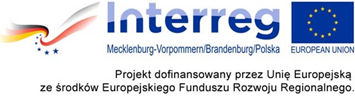 